St Albert’s Catholic Primary School - ICT Overview – Year 1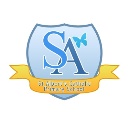 St Albert’s Catholic Primary School - ICT Overview – Year 2St Albert’s Catholic Primary School - ICT Overview – Year 3 St Albert’s Catholic Primary School - ICT Overview – Year 4St Albert’s Catholic Primary School - ICT Overview – Year 5 St Albert’s Catholic Primary School - ICT Overview – Year 6E-safety Computer ScienceInformation TechnologyDigital LiteracyYear 1I can tell you what personal information is.I can keep a password private.I know I must tell a trusted adult if anyone tried to meet me via the internet.I can follow e-safety rules.I can create a series of instructions.I can plan a journey for a programmable toy.I can describe what happens when I press different buttons on a robot.I can begin to make predictions of what will happen from a short series of instructions.I can use the keyboard or word bank on my device to enter text.I can create digital content.I can store digital content.I can retrieve digital content.I can use technology to present my ideas.I can use a website.I can use a camera.I can record and playback sound.I can begin to identify some of the benefits of using technology.E-safety Computer ScienceInformation TechnologyDigital LiteracyYear 2As Year 1 plus:I can explain the need to keep personal information private.I know where to go for help if I am concerned.I can use technology respectfully.I know that not all information found online is true.As Year 1 plus:I can use a range of instructions to meet a goal.I can test and amend instructions using the word ‘debug’.I can use logical reasoning to predict the outcome of a series of instructions.I understand that algorithms are used on digital devises.I understand the need for precise instructions when programming.As Year 1 plus:I can organise digital content.I can retrieve and manipulate digital content.I can describe an online tool that helps to share my ideas.As Year 1 plus:I know how technology is used inside and outside of school.I can start to use technology to find information.I know the difference between email and communication systems such as blogs.I can begin to use search engines.I can bookmark websites.I can talk about the different ways I use technology to collect information.E-safety Computer ScienceInformation TechnologyDigital LiteracyYear 3As Year 2 plus:I can use technology respectfully and responsibly.I know different ways of getting help if I am concerned online.I can make a secure password.I can recognise age appropriate websites.I can follow the safety features of a website.I can make judgments about appropriate amounts of time to spend online.I can recognise that information on the internet can be fact, fiction or opinion.As Year 2 plus:I can design sequences of directional instructions.I can write programs that accomplish more specific goals.I can work with various forms of input.I can work with various forms of output.I can use the word ‘algorithm’.As Year 2 plus:I can manipulate and improve digital images.I can design and create content.I can present information in a variety of ways.I can use appropriate tools to create different effects.I can evaluate my work and improve its effectiveness.I can combine text, graphics and sound.As Year 2 plus:I can discern where/when it is best to use computer technology and where/when it adds no value.I understand what computer networks are.I can use search tools.I can save and retrieve work on my device and on the internet.I can use search tools to find and use appropriate websites.E-safety Computer ScienceInformation TechnologyDigital LiteracyYear 4As Year 3 plus:I know how to report an incident of cyber bullying.I can recognise acceptable and unacceptable behaviour using technology.I can explain and demonstrate how to use email safely.I understand that copyright exists on most digital images, video and music.I understand that personal information posted online can be seen and used by others.As Year 3 plus:I can experiment with variables to control models.I can give an on-screen robot specific instructions that takes them from A to B.I can make an accurate prediction and explain why I believe something will happen (related to programming).I can debug a program.I understand the need for continuous testing while programming.As Year 3 plus:I can select and use different software to accomplish different goals.I can collect and present data.I can produce and upload a pod cast.I can alter digital content to increase its effectiveness.I can use appropriate tools to collaborate and share my work online.I can begin to explore new media platforms As Year 3 plus:I understand the importance of key words when using search tools online.I can use strategies to verify information e.g. cross-checking.I can create a hyperlink to a website on the internet.I can create a database.I can search a database to answer specific questions.I can choose the most appropriate way of presenting data.E-safety Computer ScienceInformation TechnologyDigital LiteracyYear 5As Year 4 plus:I recognise why some people may post information online that is not accurate.I can recognise the potential risks of using internet communication tools and how to minimise those (including scams and phishing). I understand that online environments have security settings that can be altered to protect the user.I understand that I should not publish other people’s pictures online or tag them without permission.I know how to protect my password and other information.I can talk about the dangers of spending too long online.I can discuss the importance of using age appropriate websites and games.As Year 4 plus:I can use technology to control an external device.I can design algorithms that use repetition and 2-way selection. E.g. ‘if’ and ‘then’ commands.I can combine sequences of instructions and procedures to turn devices on and off.I can use logical reasoning to detect and debug problems within a program.I can use logical thinking to extend a program.I can alter inputs to a program to achieve a range of outputs.As Year 4 plus:I can edit a film.I can explore new media platforms independently.I can select, use and combine the appropriate technology tools to create effects that will have an impact on others.As Year 4 plus:I can create and analyse spreadsheets.I understand how search results are selected and ranked.I can discuss the positive and negative impacts of ICT.I know which resources online that I can download and use safely.I can evaluate the effectiveness of different online websites/tools for different purposes.I can choose the appropriate tool to help me collect, present and analyse data.I can discuss appropriate methods of correcting mistakes in data presented digitally.I can refine my search of a database.E-safety Computer ScienceInformation TechnologyDigital LiteracyYear 6As Year 5 plus:I can discuss the risks of online use and evaluate the ways of minimising them.I understand that content put online is extremely difficult to remove.I understand that websites have commercial interests that may affect the way information is presented.As Year 5 plus:I can recognise that different solutions may exist for the same problem.I can explain how an algorithm works.I can explore ‘what if’ questions by planning different scenarios for controlled devices.I can use logical reasoning to detect errors in algorithms.I can work with variables.As Year 5 plus:I can select use and combine software on a range of digital devices.I can use a variety of software and technologies to complete a specific project.I can evaluate the effectiveness of different online and offline tools for a specific purpose.I can confidently identify the potential of unfamiliar technology.  As Year 5 plus:I can use appropriate strategies for finding, evaluating, validating and verifying information.I can select and use appropriate communication tools to collaborate with others to solve problems.  I understand that copyrighted material cannot be copied or downloaded.I can analyse the effectiveness of a database.I can check the data I have collected for accuracy and plausibility.I can identify the internet service I need for a specific purpose.I understand ‘Key Word Optimisation’ and how search results are selected and ranked.